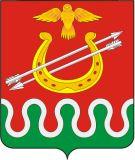 Администрация Боготольского районаКрасноярского краяПОСТАНОВЛЕНИЕг. Боготол  2024 г.              			                   	                       №  – п Об утверждении Положения об организации подготовки и обучения населения Боготольского района в области гражданской обороны и защиты от чрезвычайных ситуаций природного и техногенного характераВо исполнение требований федеральных законов от 12.02.1998 года № 28-ФЗ «О гражданской обороне», от 21.12.1994 № 68-ФЗ «О защите населения и территорий от чрезвычайных ситуаций природного и техногенного характера», постановлений Правительства Российской Федерации от 02.11.2000 № 841 «Об утверждении Положения о подготовке населения в области гражданской обороны», от 18.09.2020 № 1485 «Об утверждении Положения о подготовке граждан Российской Федерации, иностранных граждан и лиц без гражданства в области защиты от чрезвычайных ситуаций природного и техногенного характера», Постановления Правительства Красноярского края от 27.07.2021 N 512-п "О внесении изменений в Постановление Совета администрации Красноярского края от 23.08.2007 N 361-п "Об утверждении Положения об организации подготовки населения Красноярского края в области гражданской обороны и защиты от чрезвычайных ситуаций природного и техногенного характера" и в соответствии с Федеральным законом от 06.10.2003 № 131-ФЗ «Об общих принципах организации местного самоуправления в Российской Федерации», в целях подготовки населения в области гражданской обороны, защиты от чрезвычайных ситуаций природного и техногенного руководствуясь ст.ст. 28.2, 28.3 Устава Боготольского района Красноярского края ПОСТАНОВЛЯЮУтвердить Положение о подготовке населения Боготольского района в области гражданской обороны, защиты от чрезвычайных ситуаций природного и техногенного характера (приложение 1).Признать утратившим силу постановление администрации Боготольского района главы 03.04.2015 № 186 – п «Об утверждении Положения об организации подготовки и обучения населения Боготольского района в области гражданской обороны и защиты от чрезвычайных ситуаций природного и техногенного характера».Признать утратившим силу постановление администрации Боготольского района главы 18.04.2016 № 128–п «О внесении изменений в постановление от 03.04.2015 № 186-п «Об утверждении Положения об организации подготовки и обучения населения Боготольского района в области гражданской обороны и защиты от чрезвычайных ситуаций природного и техногенного характера»».5. Настоящее постановление опубликовать в периодическом печатном издании «Официальный вестник Боготольского района» и разместить на официальном сайте Боготольского района в сети Интернет www.bogotol-r.ru.6. Контроль за исполнением настоящего постановления оставляю за собой.	7. Постановление вступает в силу со дня подписания.Глава Боготольского района						Н.В. БакуневичПриложение 1к постановлению администрацииБоготольского района  от № -пПОЛОЖЕНИЕо подготовке населения Боготольского районав области гражданской обороны, защиты от чрезвычайных ситуаций
природного и техногенного характераНастоящее положение разработано в соответствии с федеральными законами от 21.12.1994 № 68-ФЗ «О защите населения и территорий от чрезвычайных ситуаций природного и техногенного характера» и от 12.02.1998 № 28-ФЗ «О гражданской обороне», постановлениями Правительства Российской Федерации от 02.11.2000 № 841 «Об утверждении Положения о подготовке населения в области гражданской обороны» и от 18.09.2020 № 1485 «Об утверждении Положения о подготовке граждан Российской Федерации, иностранных граждан и лиц без гражданства в области защиты от чрезвычайных ситуаций природного и техногенного характера» (далее - постановления Правительства Российской Федерации от 02.11.2000 № 841 и от 18.09.2020 года № 1485) и определяет порядок подготовки населения Боготольского района в области гражданской обороны и защиты от чрезвычайных ситуаций природного и техногенного характера, соответствующие функции органов местного самоуправления, расположенных на территории Боготольского района, и организаций, расположенных на территории Боготольского района.Подготовку в области гражданской обороны и защиты от чрезвычайных ситуаций природного и техногенного характера (далее - подготовка в области ГО и ЧС) проходят:физические лица, состоящие в трудовых отношениях с работодателем;физические лица, не состоящие в трудовых отношениях с работодателем;физические лица, осваивающие основные общеобразовательные программы (кроме образовательных программ дошкольного образования);руководители органов местного самоуправления и организаций Боготольского района;уполномоченные работники органов местного самоуправления и организаций Боготольского района, в полномочия которых входит решение вопросов по защите населения и территорий от чрезвычайных ситуаций природного и техногенного характера (далее - уполномоченные работники Боготольского района);председатели и члены комиссий по предупреждению и ликвидации чрезвычайных ситуаций и обеспечению пожарной безопасности, комиссий по повышению	устойчивости	функционирования организаций, осуществляющих свою деятельность на территории Боготольского района, в мирное и военное время (далее - председатели и члены комиссий Боготольского района);Основными задачами подготовки в области ГО и ЧС населения Боготольского района являются:обучение населения Боготольского района правилам поведения, основным способам защиты и действиям в чрезвычайных ситуациях природного и техногенного характера, порядку действий по сигналу оповещения, приемам оказания первой помощи пострадавшим, правилам пользования коллективными и индивидуальными средствами защиты;совершенствование знаний, умений и навыков населения Боготольского района в области защиты от чрезвычайных ситуаций природного и техногенного характера в ходе проведения учений и тренировок по защите от чрезвычайных ситуаций природного и техногенного характера;практическое усвоение уполномоченными работниками в ходе учений и тренировок порядка действий при различных режимах функционирования органов управления и сил единой государственной системы предупреждения и ликвидации чрезвычайных ситуаций, а также при проведении аварийно-спасательных и других неотложных работ;совершенствование навыков управления руководящего состава, должностных лиц и специалистов гражданской обороны Боготольского района и районного звена территориальной подсистемы единой государственной системы предупреждения и ликвидации чрезвычайных ситуаций Боготольского района (далее – Боготольское районное звено Красноярской краевой подсистемы РСЧС) силами и средствами, входящими в состав гражданской обороны Боготольского района и Боготольского районного звена Красноярской краевой подсистемы РСЧС, практических навыков по организации и проведению мероприятий по гражданской обороне, предупреждению чрезвычайных ситуаций природного и техногенного характера и ликвидации их последствий;Подготовка в области ГО и ЧС руководителей органов местного самоуправления и организаций Боготольского района, уполномоченных работников Боготольского района, председателей и членов комиссий Боготольского района, а также руководящего состава и должностных лиц гражданской обороны Боготольского района и Боготольского районного звена Красноярской краевой подсистемы РСЧС осуществляется не реже одного раза в 5 лет в Краевом государственном казённом образовательном учреждении дополнительного профессионального образования «Институт региональной безопасности» (далее – КГКОУ ДПО «Институт региональной безопасности») и (или) на выездных курсах КГКОУ ДПО «Институт региональной безопасности», учреждениях повышения квалификации федеральных органов исполнительной власти.Для лиц, впервые назначенных на должность, связанную с выполнением обязанностей в области гражданской обороны и защиты от чрезвычайных ситуаций природного и техногенного характера, получение дополнительного профессионального образования в области гражданской обороны и защиты от чрезвычайных ситуаций природного и техногенного характера в течение первого года работы является обязательным.Подготовка в области ГО и ЧС населения Боготольского района осуществляется в рамках единой системы подготовки населения в области гражданской обороны и защиты от чрезвычайных ситуаций природного и техногенного характера.Подготовка населения Боготольского района в области гражданской обороны и защиты от чрезвычайных ситуаций осуществляются в следующих формах:для главы Боготольского района, исполняющего полномочия председателя Боготольского районного Совета депутатов - путем самостоятельной работы с нормативными документами по вопросам организации, планирования и проведения мероприятий по гражданской обороне и защите от чрезвычайных ситуаций, изучения своих функциональных обязанностей по гражданской обороне, повышения квалификации в учреждениях повышения квалификации федеральных органов исполнительной власти и организаций, переподготовки и повышения квалификации в КГКОУ ДПО «Институт региональной безопасности и (или) на выездных курсах КГКОУ ДПО «Институт региональной безопасности, участия в учебно-методических сборах, учениях, тренировках и других плановых мероприятиях по гражданской обороне и защите от чрезвычайных ситуаций;для глав сельсоветов - путем самостоятельной работы с нормативными документами по вопросам организации, планирования и проведения мероприятий по гражданской обороне и защите от чрезвычайных ситуаций, переподготовки и повышения квалификации в КГКОУ ДПО «Институт региональной безопасности и (или) на выездных курсах КГКОУ ДПО «Институт региональной безопасности, участия в сборах, учениях, тренировках и других плановых мероприятиях по гражданской обороне и защите от чрезвычайных ситуаций;для должностных лиц и работников гражданской обороны Боготольского района, Боготольского районного звена Красноярской краевой подсистемы РСЧС - путем переподготовки и повышения квалификации в КГКОУ ДПО «Институт региональной безопасности и (или) на выездных курсах КГКОУ ДПО «Институт региональной безопасности, а также путем самостоятельной работы с нормативными документами по вопросам организации, планирования и проведения мероприятий по гражданской обороне и защите от чрезвычайных ситуаций, личного участия в учебно-методических сборах, учениях, тренировках и других плановых мероприятиях по гражданской обороне и защите от чрезвычайных ситуаций;для неработающего населения - путем посещения мероприятий, проводимых по тематике гражданской обороны и защиты от чрезвычайных ситуаций (беседы, лекции, вечера вопросов и ответов, консультации, просмотр учебных фильмов и др.), привлечения на учения и тренировки в области защиты от чрезвычайных ситуаций по месту жительства, участия в учениях по гражданской обороне, самостоятельного изучения (чтения) памяток, листовок, пособий и буклетов, прослушивания радиопередач и просмотра телепрограмм по тематике гражданской обороны и по вопросам защиты от чрезвычайных ситуаций;для работающего населения, в том числе преподавательского и обслуживающего персонала образовательных учреждений, - путем проведения занятий по месту работы, участия в учениях, тренировках и других плановых мероприятиях по гражданской обороне, индивидуального изучения способов защиты от опасностей, возникающих при ведении военных действий или вследствие этих действий, самостоятельного изучения порядка действий в чрезвычайных ситуациях с последующим закреплением полученных знаний и навыков на учениях и тренировках;для учащихся общеобразовательных учреждений - путем обучения (в учебное время) по курсу «Основы безопасности жизнедеятельности» и дисциплине «Безопасность жизнедеятельности», участие в учениях и тренировках по гражданской обороне; чтение памяток, листовок и пособий, прослушивание радиопередач и просмотр телепрограмм по тематике гражданской обороны;для всех категорий - путем чтения памяток, листовок и пособий, прослушивания радиопередач и просмотра телепрограмм по тематике гражданской обороны и по вопросам защиты от чрезвычайных ситуаций, участия в учениях и тренировках по гражданской обороне.Администрация Боготольского района осуществляет сбор информации и формирует заявку в КГКОУ ДПО «Институт региональной безопасности» на обучение специалистов в области ГО ЧС на очередной учебный год в соответствии с планом основных мероприятий Боготольского района Красноярского края в области гражданской обороны, предупреждения и ликвидации чрезвычайных ситуаций, обеспечения пожарной безопасности и безопасности людей на водных объектах на текущий год.